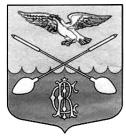  АДМИНИСТРАЦИЯ ДРУЖНОГОРСКОГО ГОРОДСКОГО ПОСЕЛЕНИЯ ГАТЧИНСКОГО МУНИЦИПАЛЬНОГО РАЙОНА ЛЕНИНГРАДСКОЙ ОБЛАСТИР А С П О Р Я Ж Е Н И Еот     24 марта 2021 года                                                                         № 32/1О размещении на сайтеДружногорского городского поселения  На основании постановления администрации муниципального образования Дружногорское городское поселение Гатчинского муниципального района  Ленинградской области от 30 января 2017 года № 29 «Об утверждении Порядка размещения информации о среднемесячной заработной плате руководителей, их заместителей и главных бухгалтеров муниципальныхучреждений Дружногорского городского поселения»Разместить на официальном сайте Дружногорского городского поселения в сети «Интернет» сводную информацию о среднемесячной заработной плате руководителей, их заместителей и главных бухгалтеров муниципальных учреждений Дружногорского городского поселения (приложение)         Глава  администрацииДружногорского городского поселения                                       Отс И.В.     Информацияо средней заработной плате руководителя, заместителя руководителя, главного бухгалтера в муниципальных казенных учреждениях за 2020 год.Наименование учрежденияСредняя заработная плата руководителя за 2020 годСредняя заработная плата заместителей руководителя за 2020 годСредняя заработная плата главного бухгалтера за 2020 год1234МКУ «Дружногорский ФСЦ «Росич»36 816,2532 210,72МКУК Дружногорский КДЦ50 191,52МКУ "Центр бытового обслуживания и благоустройства"30 705,02